Сумська міська радаVІII СКЛИКАННЯ      СЕСІЯРІШЕННЯвід                     2023 року  №        -МРм. СумиРозглянувши звернення громадянина, надані документи, враховуючи інформацію Управління архітектури та містобудування Сумської міської ради від 19 липня 2022 року № 194/08.01-20 та від 06.10.2022 № 401/08.01-20, на підставі статей 12, 39, 123 Земельного кодексу України, абзацу другого частини четвертої статті 15 Закону України «Про доступ до публічної інформації», враховуючи рекомендації постійної комісії з питань архітектури, містобудування, регулювання земельних відносин, природокористування та екології Сумської міської ради (протокол від 24 листопада 2022 року № 50), керуючись пунктом 34 частини першої статті 26 Закону України «Про місцеве самоврядування в Україні» Сумська міська рада ВИРІШИЛА:Відмовити Бархо Валерію Юхановичу (2720918712) у наданні в оренду земельної  ділянки за адресою: м. Суми, вул. Ковпака, 57/1,  площею                     0,0958 га, кадастровий номер 5910136600:05:002:0029, цільове призначення та функціональне використання земельної ділянки: для будівництва та обслуговування інших будівель громадської забудови  (код виду цільового призначення-03.15) під розміщеною автомийкою, номер запису про право власності в Державному реєстрі речових прав на нерухоме майно: 34936648 від 27 грудня 2019 року, реєстраційний номер об’єкта нерухомого майна: 2001924959101, у зв’язку з тим що нерухоме майно розташоване на земельній ділянці, яка не була відведена для цієї мети та невідповідністю вимогам законів та прийнятих відповідно до них нормативно-правових актів, а саме:-згідно з Планом зонування території міста Суми, земельна ділянка знаходиться в торгівельній зоні (функціональна зона Г-6). Переважними та супутніми видами використання зони Г-6 для розміщення автомийки не передбачено.- невідповідністю вимогам статті 20 Земельного кодексу України, а саме: вид цільового призначення земельної ділянки, не відповідає Класифікатору видів цільового призначення земельних ділянок, видів функціонального призначення територій та співвідношення між ними, а також правила його застосування, наведеного у додатках 58-60 до постанови Кабінету Міністрів України від                                  17 жовтня 2012 року № 1051 «Про затвердження Порядку ведення Державного земельного кадастру». Сумський міський голова					      Олександр ЛИСЕНКОВиконавець: Клименко ЮрійІніціатор розгляду питання – постійна комісія з питань архітектури, містобудування, регулювання земельних відносин, природокористування та екології Сумської міської радиПроєкт рішення підготовлено департаментом забезпечення ресурсних платежів Сумської міської ради.Доповідач – Клименко Юрій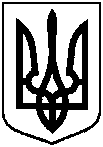 Проєкт оприлюднено«__»_________________2023 р.Про відмову Бархо Валерію Юхановичу у  наданні в оренду земельної  ділянки за адресою:                         м. Суми, вул. Ковпака, 57/1, площею 0,0958 га